МИНИСТЕРСТВО ТРУДА И СОЦИАЛЬНОЙ ЗАЩИТЫСАРАТОВСКОЙ ОБЛАСТИПРИКАЗот 27 сентября 2023 г. N 992ОБ УТВЕРЖДЕНИИ ТАРИФОВ НА 2023 ГОД НА СОЦИАЛЬНЫЕ УСЛУГИНА ОСНОВАНИИ ПОДУШЕВЫХ НОРМАТИВОВ ФИНАНСИРОВАНИЯ СОЦИАЛЬНЫХУСЛУГ, ОКАЗЫВАЕМЫХ НАСЕЛЕНИЮ В ПОЛУСТАЦИОНАРНОЙ ФОРМЕБЛАГОТВОРИТЕЛЬНЫМ ФОНДОМ "АЛЕКСАНДР НЕВСКИЙ"В соответствии с Федеральным законом от 28 декабря 2013 года N 442-ФЗ "Об основах социального обслуживания граждан в Российской Федерации", постановлением Правительства Российской Федерации от 1 декабря 2014 года N 1285 "О расчете подушевых нормативов финансирования социальных услуг", Законом Саратовской области от 3 декабря 2014 года N 159-ЗСО "Об утверждении перечня социальных услуг, предоставляемых поставщиками социальных услуг в Саратовской области", постановлением Правительства Саратовской области от 24 июня 2015 года N 313-П "Об уполномоченном органе" приказываю:1. Утвердить тарифы на 2023 год на социальные услуги на основании подушевых нормативов финансирования социальных услуг, оказываемых населению в полустационарной форме благотворительным фондом "Александр Невский", согласно приложению к настоящему приказу.2. В соответствии с пунктом 1.3 Положения о порядке официального опубликования законов области, правовых актов Губернатора области, Правительства области и иных исполнительных органов области, утвержденного постановлением Правительства Саратовской области от 11 сентября 2014 года N 530-П, направить настоящий приказ в министерство информации и массовых коммуникаций Саратовской области на опубликование.3. Контроль исполнения настоящего приказа возложить на заместителя министра Севастьянову Н.В.Министртруда и социальной защиты Саратовской областиД.О.ДАВЫДОВПриложениек приказуминистерства труда и социальной защитыСаратовской областиот 27 сентября 2023 г. N 992ТАРИФЫНА 2023 ГОД НА СОЦИАЛЬНЫЕ УСЛУГИ НА ОСНОВАНИИ ПОДУШЕВЫХНОРМАТИВОВ ФИНАНСИРОВАНИЯ СОЦИАЛЬНЫХ УСЛУГ, ОКАЗЫВАЕМЫХНАСЕЛЕНИЮ В ПОЛУСТАЦИОНАРНОЙ ФОРМЕ БЛАГОТВОРИТЕЛЬНЫМ ФОНДОМ"АЛЕКСАНДР НЕВСКИЙ"Категории физических лиц, являющиеся потребителями социальной услуги:1. Несовершеннолетние дети, граждане, имеющие несовершеннолетних детей, при наличии следующих обстоятельств:- наличие в семье инвалида или инвалидов, в том числе ребенка-инвалида или детей-инвалидов, нуждающихся в постоянном постороннем уходе;- наличие ребенка или детей (в том числе находящихся под опекой, попечительством), испытывающих трудности в социальной адаптации;- наличие иных обстоятельств, которые нормативными правовыми актами Саратовской области признаны ухудшающими или способными ухудшить условия жизнедеятельности граждан.2. Граждане, при наличии следующих обстоятельств:- полной или частичной утраты способности либо возможности осуществлять самообслуживание, самостоятельно передвигаться, обеспечивать основные жизненные потребности в силу заболевания, травмы, возраста или наличия инвалидности;- наличие в семье инвалида или инвалидов, в том числе ребенка-инвалида или детей-инвалидов, нуждающихся в постоянном постороннем уходе;- наличия иных обстоятельств, которые нормативными правовыми актами Саратовской области признаны ухудшающими или способными ухудшить условия жизнедеятельности граждан.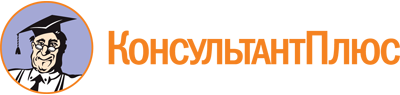 Приказ министерства труда и социальной защиты Саратовской области от 27.09.2023 N 992
"Об утверждении тарифов на 2023 год на социальные услуги на основании подушевых нормативов финансирования социальных услуг, оказываемых населению в полустационарной форме благотворительным фондом "Александр Невский"Документ предоставлен КонсультантПлюс

www.consultant.ru

Дата сохранения: 05.11.2023
 N п/пНаименование услуги (работы)Ед. измеренияОбъемТариф (руб.)12345I. Социально-психологические услугиI. Социально-психологические услугиI. Социально-психологические услугиI. Социально-психологические услугиI. Социально-психологические услуги1Социально-психологическое консультирование, в том числе по вопросам внутрисемейных отношений1 услуга60 мин.236,472Проведение психологической диагностики и обследования личности1 услуга45 мин.250,413Психологическая коррекция1 услуга60 мин.239,73II. Социально-педагогические услугиII. Социально-педагогические услугиII. Социально-педагогические услугиII. Социально-педагогические услугиII. Социально-педагогические услуги4Социально-педагогическое консультирование1 услуга30 мин.135,785Проведение социально-педагогической диагностики1 услуга20 мин.171,846Социально-педагогическая коррекция1 услуга45 мин.195,067Организация досуга, проведение клубной и кружковой работы для формирования и развития позитивных интересов1 услуга60 мин.250,68